Four-year Degree Suggestion (for planning purposes only) | Currently enrolled students should meet with their academic advisorLegend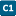 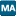 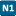 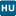 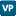 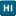 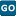 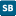 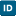 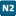 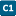 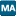 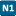 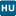 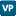 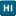 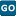 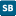 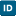 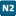 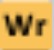 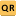 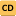 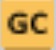 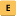 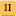 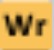 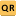 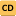 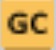 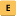 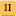 FIRST YEARFIRST YEARFIRST YEARFIRST YEARFIRST YEARFALLHOURSSPRINGHOURSSUMMERElective 3Core: Math **3Opportunities:Study AbroadInternshipCourse(s)Core: VAPA ** 3General Ed: Additional Natural Science3Opportunities:Study AbroadInternshipCourse(s)Core: RHE 306 3Core/Major: American HIS **3Opportunities:Study AbroadInternshipCourse(s)Core: Social & Behavioral Science **3Major: HIS geographical area (prior to 1800)3Opportunities:Study AbroadInternshipCourse(s)Core: UGS 302   or UGS 303**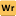 3Elective3Opportunities:Study AbroadInternshipCourse(s)Opportunities:Study AbroadInternshipCourse(s)1515Opportunities:Study AbroadInternshipCourse(s)SECOND YEARSECOND YEARSECOND YEARSECOND YEARSECOND YEARFALLHOURSSPRINGHOURSSUMMERMajor: HIS different geographical area3Major: HIS 320W3Opportunities:Study AbroadInternshipCourse(s)Major: HIS (any)3Core: Science & Tech  **3Opportunities:Study AbroadInternshipCourse(s)Core: Science & Tech **3Core/Major: American HIS  **3Opportunities:Study AbroadInternshipCourse(s)General Ed: Foreign Language 6*General Ed: Foreign Language6*Opportunities:Study AbroadInternshipCourse(s)Opportunities:Study AbroadInternshipCourse(s)Opportunities:Study AbroadInternshipCourse(s)1515Opportunities:Study AbroadInternshipCourse(s)THIRD YEARTHIRD YEARTHIRD YEARTHIRD YEARTHIRD YEARFALLHOURSSPRINGHOURSSUMMERMajor: HIS different geographical area 3Major: HIS different geographical area 3Opportunities:Study AbroadInternshipCourse(s)General Ed: CEHET3Core: E 316L/M/N/P **3Opportunities:Study AbroadInternshipCourse(s)Core: Science & Tech 3General Ed: COLA Social Science 3Opportunities:Study AbroadInternshipCourse(s)General Ed: Foreign Language6*Core: GOV 310L 3Opportunities:Study AbroadInternshipCourse(s)Minor or Certificate3Opportunities:Study AbroadInternshipCourse(s)Opportunities:Study AbroadInternshipCourse(s)1515Opportunities:Study AbroadInternshipCourse(s)FOURTH YEARFOURTH YEARFOURTH YEARFOURTH YEARFOURTH YEARFALLHOURSSPRINGHOURSSUMMERMajor: HIS 378W 3Minor or Certificate3Major: HIS (prior to 1800)3Minor or Certificate3Minor or Certificate3General Ed: Additional Natural Science3Minor or Certificate3Elective3Core: GOV 312L 3Elective31515